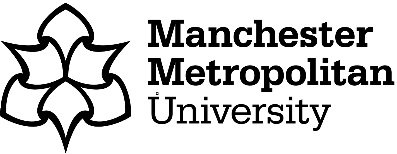 Manchester Metropolitan UniversityRisk AssessmentAssessment Ref No: RA-004_V1.1Assessed By: 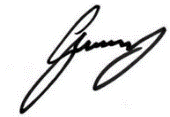 Mr. Garry Pheasey(Technical Services Manager & PD)Validated By: 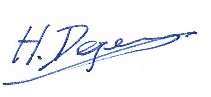 Hans Degens (Designated Individual)Date of Assessment: 08/07/2022Review Date: 08/07/2024Location: John Dalton TowerActivity: Security Breach On University PremisesOverall Assessment of the Risk of Injury or Ill Health after Control Measures have been Implemented:		  LOW	  MEDIUM	  HIGHOther Risk Assessments Related to this Activity: Loss of relevant material (RA-001) and Freezer storage failure (RA-002)What are the hazards?Who might be harmed and how?What are you already doing to control the risk?RiskIs any further action needed?Potential break into premises (intruders), which may result in: Removal of samples Destruction of recordsLoss of material due to damage to freezersStaff, students – potential exposure to violent behaviourDonors (leak in confidential information) causing reputation damage to MMUBuilding Patrolled by security personnel 24 hours a dayBuilding is equipped with an alarm system managed by security staff 24hrs.Access to the HTA area is controlled using swipe card access. All fridges /freezers/cupboards containing relevant material are locked. Records are kept in locked cabinets in the secure area.Freezers containing relevant material are remotely monitored by MMU staff & CheckIt (external company). See SOP: MMUHTA_015 Tutela Alarm System_04May2021.docxAll fridges/freezers/cupboards containing relevant material are locked and the keys are in a security-coded caddy in a secure area.LOW RISKTrivialNone LOW RISKTrivialSeverity of the ConsequenceSeverity of the ConsequenceSeverity of the ConsequenceSeverity of the ConsequenceSeverity of the ConsequenceLikelihood of incident occurringRISK ESTIMATORAssess the likelihood of the incident and the severity of the consequenceLOW RISKSlightly harmfulMEDIUM RISKModerately harmfulHIGH RISKExtremely harmfulLikelihood of incident occurringLOW RISK POTENTIALUnlikelyLOW RISKTrivialLOW RISKAcceptableMEDIUM RISKModerateLikelihood of incident occurringMEDIUM RISK POTENTIALLikely/possibleLOW RISKAcceptableMEDIUM RISK ModerateHIGH RISKSubstantialLikelihood of incident occurringHIGH RISK POTENTIALMore likely/near certainMEDIUM RISKModerateHIGH RISKSubstantialHIGH RISKIntolerableRisk RatingAction Required to Control the RiskLOWNo further action but ensure controls are maintained and reviewedMEDIUMLook to improve at next review or in specified timescale, of if there is a significant changeHIGHStop the activity and take immediate action to maintain existing controls rigorouslyActions Identified to Control the Risk FurtherBy whom?By when?Done